NE Derbyshire Support CentreMathematics DepartmentPercentages RevisionFind 10% of the following amounts£460180g36kg24kmFor each of the amounts below find 5% and 20%£460180g£28£8.20Calculate 15% and 25% of the values below£2458km£76£3.60Calculate 1 % of300g320km£28£34Calculate (You will need a calculator for this part)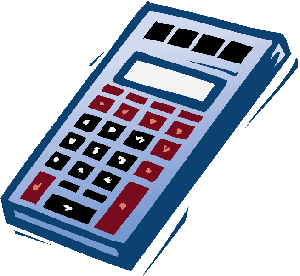 23% of 300g19% of 320km45% of £2872% of £34Copy and complete the tableThe sweater shop is offering 20% discount on jumpers. If the regular price of a jumper is £15 what is the sale price?Pizzas normally cost £4.50 but the price has had to be increased by 15%. What is the new price?VAT is charged at a rate of 8% on gas. If your gas bill is £62 before VAT is added, what does it come to after VAT has been added?FractionPercentageDecimal1/250%0.51/410%0.205%3/4